TÍTULO DO TRABALHO(MAIÚSCULA, NEGRITO, FONTE: Arial, 16; CENTRALIZADO, ESPAÇO SIMPLES, espaçamento 0,42cm superior.)Nome e Sobrenome do autor principal1, co-autor2, co-autor3, co-autor4  (Fonte: Arial, 11, Centralizado, Negrito, Espaço Simples. Identifique a instituição com números no formato sobrescrito tamanho 58%, espaçamento 0,42 cm acima do parágrafo)1Instituição/Departamento/Escola, e-mail2Instituição/Departamento/Escola, e-mail3Instituição/Departamento/Escola, e-mail4Instituição/Departamento/Escola, e-mail(Estilo instituições: Fonte: Arial, 10, centralizado, espaço simples, identificar instituição com sobrescrito, espaçamento 0,22cm para parágrafo superior. A numeração de referência dos autores deve ser feita pela formatação de caractere como “sobrescrito”) Resumo – O resumo deve ser um único parágrafo, conter no mínimo 800 e no máximo 1300 caracteres, fonte Arial tamanho 11 - espaço simples, justificado.  A palavra Resumo deve ser em itálico. Recuos de 0,80 cm com as margens e 0,21 cm com os parágrafos anteriores e posteriores.Palavras-chave: Máximo de cinco palavrasAbstract – The abstract must contain at least 800 and up to 1300 words, Arial – Font size 11 - Single Line Spacing. The abstract must contain between 250 and 300 words. The word Abstract must be italic. The same format as in the Resumo.Keywords: Up to five words.Título de Seção – Formatando o texto normalA primeira linha de uma seção deve ser formatada com o formato “XI ESUD – primeiro parágrafo de seção”, em Arial tamanho 12, espaço simples, justificado, sem recuo na primeira linha. O espaçamento antes deve ser 0,21 cm e depois 0,0 cm (zero).Os demais parágrafos devem ser formatados com o formato “XI ESUD – parágrafo padrão”, em Arial tamanho 12, espaço simples, justificado, com recuo de 1,25cm na primeira linha, ou seja, parágrafo de 1,25cm. O espaçamento antes deve ser 0,21 cm e depois 0,0 cm (zero).Para formatar o artigo editado anteriormente em outro aplicativo, copie o texto sem formatação, por segurança limpe a formatação, selecione todo o texto e aplique o formato “XI ESUD – parágrafo padrão” que aparecerá na barra de formatação. Posteriormente, aplique os formatos que desejar.Subtítulo nível 2 – Formatando títulos e subtítulosDigite o texto de título e aplique a formatação desejada, selecionando o estilo de formatação na barra de formatação ou na Caixa de Formatação de Estilos de seu MSOffice. Veja um exemplo. Ao digitar o texto do Subtítulo 1.1 acima, ele aparecerá com a formatação de “XI ESUD – parágrafo padrão” como na Figura 1 a seguir. Abra a Caixa de Formatação de Estilos e selecione a formatação “XI ESUD – Título seção nível 2”. O parágrafo terá a aparência apresentada na Fig. 2.Figura 1 – Subtítulo com formatação VIII ESUD – parágrafo padrão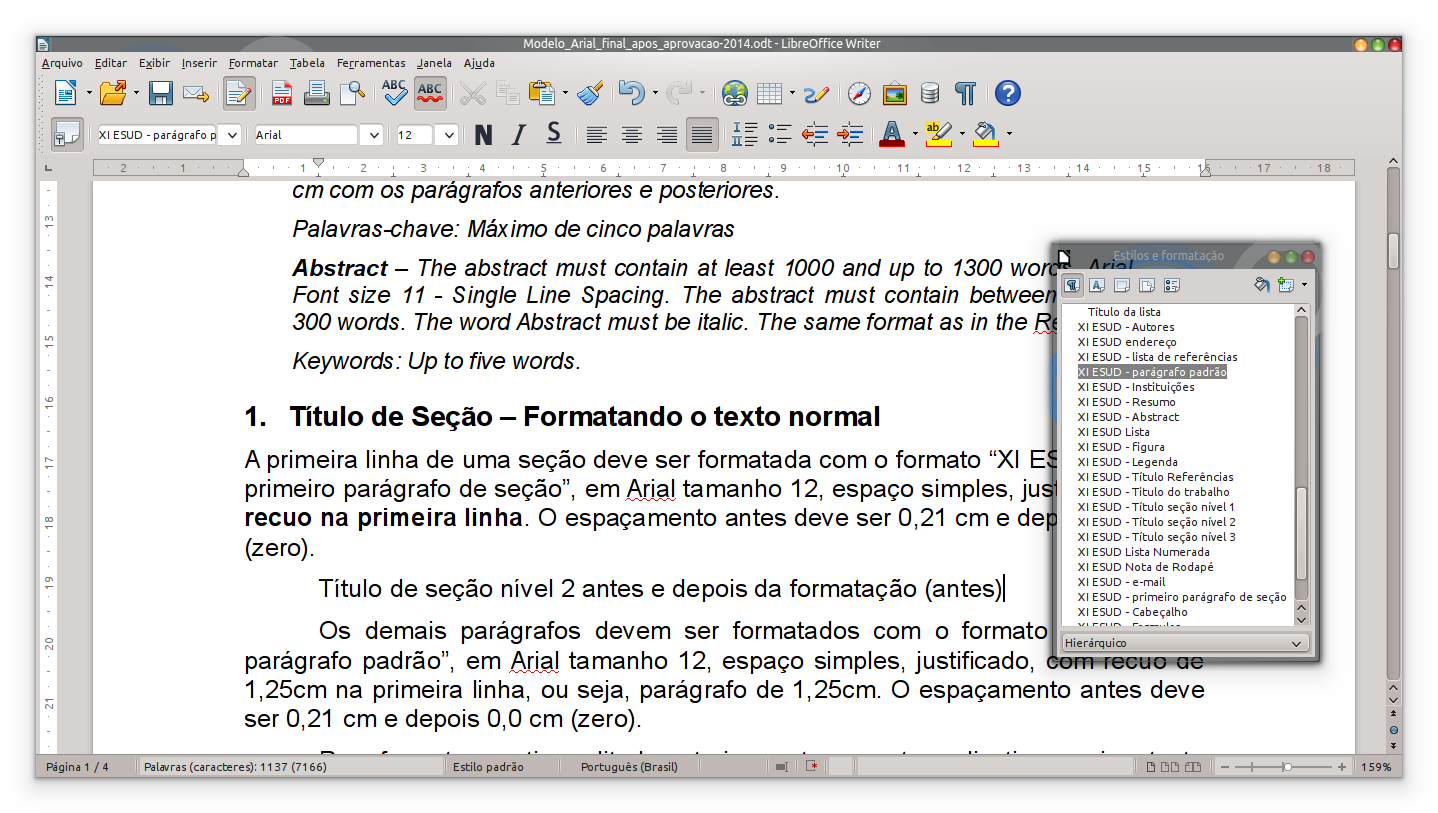 Figura 2 – Subtítulo após aplicação da formatação XI ESUD – Título de seção nível 2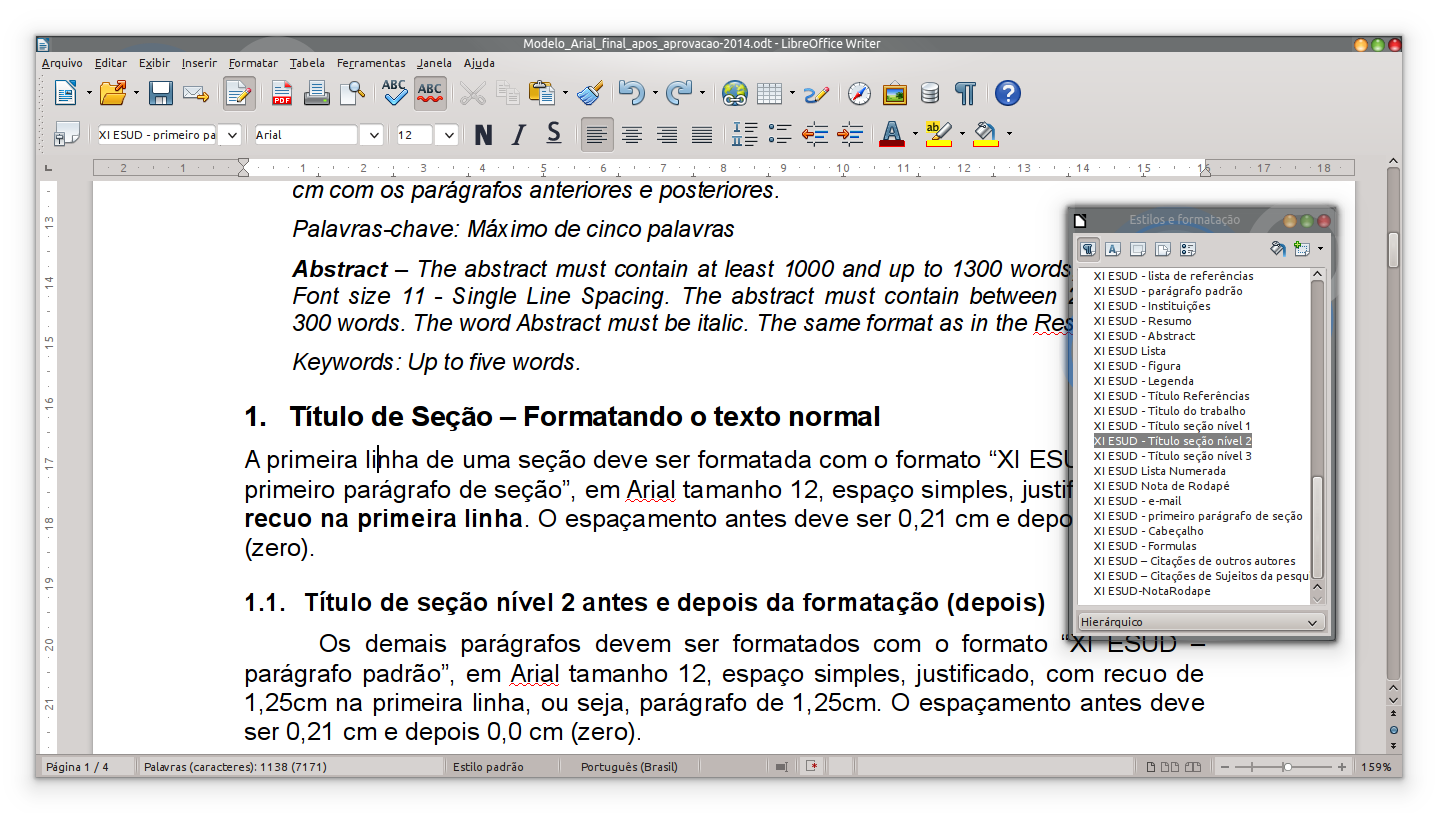 Caso você utilize outro editor de texto, siga a seguinte orientação. Edite uma cópia deste documento. Copie o que quiser inserir e colar no local com formatação correspondente. Quando se acaba de "colar" aparecerá abaixo do texto "colado" o ícone da ferramenta "colar". Ao se clicar levemente nesse ícone aparecerão diversas opções. Clique em fazer correspondência com a formatação destino que seu texto ficará formatado exatamente como esse modelo. Outro subtítulo nível 2Siga as instruções acima colando os títulos e clicando em “fazer correspondência com a formatação destino”, copie, por exemplo, o nome e sobre nome dos autores e cole nesse documento modelo, aparecerá o ícone acima mencionado e novamente deve-se clicar em “fazer correspondência com a formatação destino” para que a formatação fique como nesse modelo. Figuras e Tabelas Inserir figura. Ancorá-la “Como caractere”. Retirar o espaçamento do parágrafo e centralizar a figura de forma que ela fique no centro horizontal da página. Redigir a legenda e aplicar o formato de parágrafo “XI ESUD – Legenda de Figura ou Tabela”. Seguir as normas  da ABNT.Equações matemáticasDevem ser destacadas do corpo do texto e centralizadas, com numeração, com espaçamento de 0,41 cm antes e 0,21 cm depois da fórmula: (1).Para obter a formatação correta, basta aplicar o estilo “XI ESUD – Fórmulas”. Favor verificar todas as fórmulas na versão final do artigo para que não haja erros devido a incompatibilidades de versão dos aplicativos de edição de texto.CitaçõesCitações de outros autoresAs citações de outros autores devem ser formatadas em Arial 10pt, espaço simples, alinhamento justificado, com um grande recuo de 4cm à esquerda e um espaçamento de 0,21 cm ao final do texto. Para que o parágrafo da citação fique correta, basta aplicar a formatação “XI ESUD – Citações de outros autores”. Vale ressaltar as orientações para submissão de trabalhos (ESUD, 2012):“É de inteira responsabilidade do autor o atendimento às normas de formatação de acordo com o modelo e com estas instruções. Artigos fora do formato prejudicam a avaliação dos mesmos e não serão publicados nos anais do evento. Os artigos submetidos devem ser anônimos, não contendo dados dos autores ou das IES envolvidas. Evidentemente, após a aprovação, os autores devem enviar a versão final corrigida do artigo com o nome dos autores e das respectivas instituições. Para não haver diferença na formatação, sugerimos que o nome de cada autor e instituição seja substituído por cinco ou mais asteriscos, *****.”  (XI ESUD – Orientação à submissão de trabalhos, 2012, p.3)Citações de sujeitos de pesquisaA citação dos sujeitos da pesquisa, ou destaques de uma citação realizados pelo próprio autor, tem a mesma formatação usada para as citações de outros autores, a diferença, nesse caso, é que a fonte deve ser em itálico. Para que o parágrafo da citação fique da forma correta, basta aplicar a formatação “XI ESUD – Citações de Sujeitos da pesquisa”.Chamada de referênciaUtilizar o modo de autor e data entre parênteses:  (Castro et al., 2001)ReferênciasArial 12, espaço depois 0,21 cm. Alinhamento à esquerda. Aplicar o formato “XI ESUD – Lista de Referências”. Seguir as normas da ABNT, ver p.ex. http://www.leffa.pro.br/textos/abnt.htm#4.1. Seguem citações de exemplo.ADES, L.; KERBAUY, R. R. Obesidade: realidade e indignações. Psicologia USP, São Paulo, v. 13, n. 1, p. 197-216, 2002.PETERSON, L. et al. Improvement in quantity and quality of prevention measurement of toddler injuries and parental interventions. Behavior Therapy, New York, v. 33, n. 2, p. 271-297, 2002.OLIVEIRA, V. B.; BOSSA, N. A. (Org.). Avaliação psicopedagógica da criança de sete a onze anos. Petrópolis: Vozes, 1996. 182 p.CASTRO, R. E. F.; MELO, M. H. S.; SILVARES, E. F. M. Avaliação da percepção dos pares de crianças com dificuldades de interação em uma sucursal da clínica-escola do Instituto de Psicologia da Universidade de São Paulo. In: CONGRESSO INTERNO DO INSTITUTO DE PSICOLOGIA DA UNIVERSIDADE DE SÃO PAULO, 5., 2001, São Paulo. Resumos... São Paulo: Instituto de Psicologia da Universidade de São Paulo, 2001. p. 49.